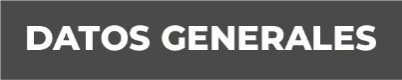 Nombre: Alfonso Cruz CruzGrado de Escolaridad: Licenciatura.Cédula Profesional (Licenciatura): 8526259Teléfono de Oficina: 7468921037Correo Electrónico:  Formación Académica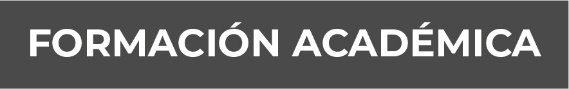 Año 2012 Licenciatura en Derecho, Facultad de Derecho, Universidad Veracruzana. Año 2014Curos de Formación Inicial para Policía Ministerial Acreditable, valido por el Sistema Nacional de Seguridad Pública, impartido por la Academia Regional de Seguridad Pública del Sureste (ARSPS).Año 2015 Curso-taller de Investigación Criminal aplicado al Sistema Penal Acusatorio, impartido por Agentes del Ministerio Público de Baja California Sur en la Fiscalía General de Justicia del Estado de Veracruz.Año 2016Curso de Actualización de la Función Policial en Academia de Formación y Desarrollo Policial Puebla- Iniciativa Mérida. Año 2017Curso de Formación Inicial para Ministerio Publico, impartido por la Academia Regional de Seguridad Pública del Sureste (ARSPS).Año 2019Curso para certificación como Facilitador de Mecanismos Alternativos de Solución de Controversias en Materia Penal impartido en la Fiscalía General del Estado de Veracruz.Trayectoria Profesional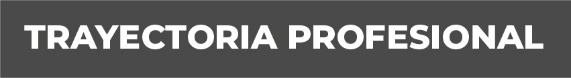 Año 2011 a 2014 Meritorio en Fiscalía General del Estado de Veracruz (agencia 6° del MP adscrito a la D.G.I.M.)Año 2015 a 2018Agente de la Policía Ministerial Acreditable en Fiscalía General del Estado de Veracruz.Año 2018 Fiscal 8° en la Unidad Integral de Procuración de Justicia en Coatzacoalcos, Ver., en Fiscalía General del Estado de VeracruzAño 2019Abogado LitiganteAño  2020 Facilitador de Mecanismos Alternativos de Solución de Controversias en la Unidad de Atención Temprana Distrito V, Chicontepec, Ver., Fiscalía General del Estado de Veracruz Conocimiento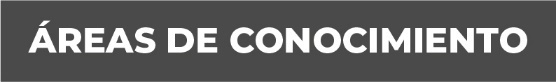 Derecho PenalDerecho Civil Derecho Laboral